ProfilPartnerka v TPA Česká republikaŘeditelka oddělení audituAuditorkaAutorka odborných publikací a článkůLektorka účetní tématikyProfesní kariéraOd roku 1998: Partnerka v TPA Česká republika Od roku 1994: Zaměstnankyně TPA v Česká republikaVíce než 20 let zkušeností v oblasti auditu, due diligence a účetního poradenstvíVzdělání a certifikátyAbsolvent Vysoké školy ekonomické v PrazeCertifikovaný auditor od roku 1995Profesní sítěČlenka Komory auditorů České republikyJazyková vybavenostČeský jazykAnglický jazykKlientské zaměření / službyFinanční due diligenceIFRS/US GAAP poradenstvíStatutární auditÚčetní a ekonomické poradenstvíOdvětvíAutomobilový průmyslBiotechnologie a farmaceutický průmyslDoprava a logistikaEnergetika, teplárenství a vodárenstvíInformační technologie a mediaNemovitostiPotravinářství a zemědělstvíStrojírenství a zpracovatelský průmyslVelkoobchod a maloobchodZdravotnictvíZpracování odpadů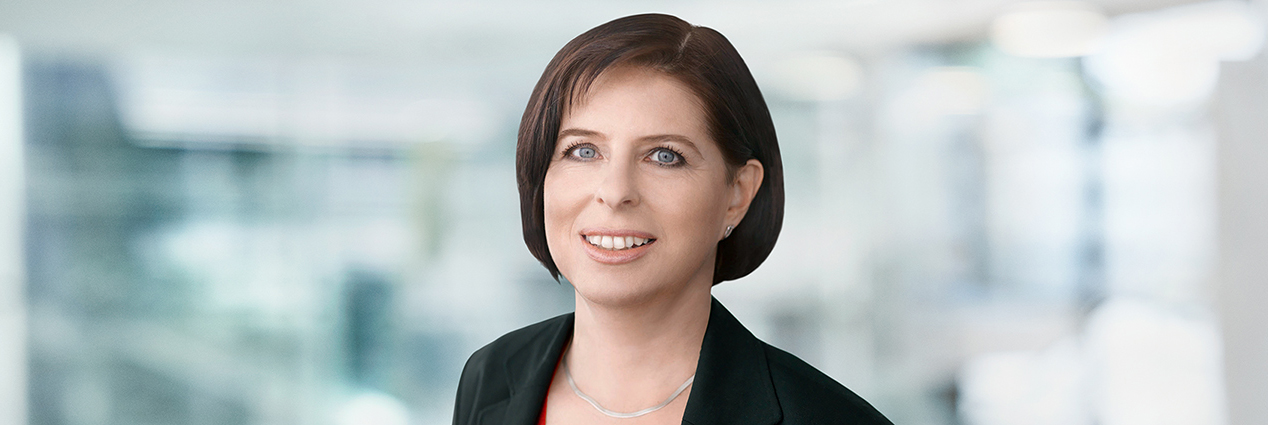 Markéta SchückKontaktMarkéta Schückmarketa.schueck@tpa-group.czTelefon: +420 222 826 211Mobil: +420 602 357 963TPA Česká republika Antala Staška 2027/79 Praha 4, 140 00 Telefon: +420 222 826 311